Hettich met productpremières op de Interzum 2023
Nu gratis beurstickets veiligstellenEindelijk weer naar de Interzum! De voorpret kon ook bij Hettich niet groter zijn. De beslagfabrikant wil van 9 tot 12 mei zijn innovaties graag aan het vakpubliek presenteren en nodigt bezoekers uit om naar de Hettich World in hal 8.1, stand C31/B40 te komen. Een Hettich landingpage rond de beurs is al geactiveerd. Hier kunnen geïnteresseerde vakbezoekers nu gratis tickets krijgen voor hun bezoek aan de beurs.De spanning stijgt want Hettich viert opnieuw productpremières op de Interzum 2023. Dit kan alvast gezegd worden: in Keulen kunnen bezoekers het bedrijf Hettich op een geheel nieuwe manier beleven en magische interieuroplossingen ontdekken voor keuken en badkamer, woon- en slaapkamer, werkplek en buitenleven. Een speciaal showgedeelte op de Hettich-stand vormt een bijzonder hoogtepunt voor de industrie. Bovendien zal toekomstgerichte verwerkingstechniek in actie te zien zijn. Hettich presenteert zich in 2023 met innovaties en een op maat gesneden serviceaanbod als een toonaangevende, holistische partner voor de meubelindustrie, vaklieden en apparaatproducenten. 'It’s all in Hettich'.En dit maakt ook deel uit van de praktische dienstverlening van Hettich: op https://interzum.hettich.com kunnen bezoekers nu hun persoonlijke vouchercode aanvragen voor een gratis beursticket voor de Interzum in Keulen. Deze voucheractie van Hettich loopt tot en met 12 mei. Door de uitgebreide informatie en suggesties op de landingpage krijg je echt zin in de Interzum 2023. Ook daarom is het de moeite waard om nu al een kijkje te nemen bij Hettich online. En in mei kunt u vervolgens het volledige programma van Hettich live en persoonlijk beleven in Keulen.U kunt het onderstaande fotomateriaal downloaden via https://web.hettich.com/nl-nl/pers.jsp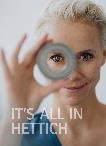 062023_aOp de Interzum 2023, hal 8.1, stand C31/B40, kunnen vakbezoekers live ontdekken waar Hettich voor staat. Foto: Hettich.Over HettichHettich werd in 1888 opgericht en is een van de grootste en meest succesvolle producenten van meubelbeslag wereldwijd. Ongeveer 8.000 medewerkers in bijna 80 landen werken samen aan de doelstelling om intelligente techniek voor meubelen te ontwikkelen. Hiermee overtuigt Hettich mensen over de hele wereld en is het een betrouwbare partner voor de meubelindustrie, handel en ambacht. Het merk Hettich staat voor consequente waarden: voor kwaliteit en innovatie. Voor betrouwbaarheid en nabijheid bij de klanten. Ondanks de grootte van het bedrijf en zijn internationale karakter is Hettich een echt familiebedrijf gebleven. Zonder afhankelijk te zijn van investeerders wordt de bedrijfstoekomst vrij, menselijk en duurzaam vormgegeven. www.hettich.com